П Р О Г Р А М М Аподдержки школ, имеющих низкие результаты обучения  (ШНРО) и работающих в сложных социальных условиях (ШНСУ): "Образовательная площадка: «Навигатор качества образования»".2018  годПеречень «Содержание заявки на участие в конкурсе»Паспорт проекта.Концептуальный блокОписание идеи проекта:Нормативно-правовое обоснование.Конституция РФ (Статья 43);Федеральный закон от 29.12.2012 N 273-ФЗ (ред. от 03.07.2016) «Об образовании в Российской Федерации»;Государственная программа  "Развитие образования" на 2018-2025 г.г. (постановление Правительства Российской Федерации от 26.12.2017 № 1642)Актуальность проекта.Согласно государственной программе  "Развитие образования" на 2018-2025 г.г., утвержденной постановлением Правительства Российской Федерации от 26.12.2017 № 1642, основным приоритетом государственной политики в сфере общего образования является обеспечение равенства доступа к качественному образованию, обновление его содержания и технологий (включая процесс социализации) в соответствии с изменившимися потребностями населения и новыми вызовами социального, культурного и экономического развития.Однако не удается обеспечить одинаково высокий уровень образовательных услуг во всех общеобразовательных организациях, независимо от места их расположения и контингента. Наряду со школами, обеспечивающими высокий уровень обучения, существуют школы, которые демонстрируют низкие образовательные результаты. Оценка образовательных результатов производится по совокупности оценочных процедур (ЕГЭ по математике и русскому языку, ГИА). В число неуспешных попадают в основном школы, работающие в сложных социальных условиях (район, где проживают семьи с социально-экономическим неблагополучием; район, считающийся криминальным; территориально отделенный район, имеющий проблемы с благоустройством; район с ограниченной транспортной доступностью и др.), со сложным контингентом (дети из малообеспеченных семей; дети, находящиеся в трудной жизненной ситуации, дети с особыми потребностями, дети с проблемами в обучении и поведении и др.). Исходя из цели Управление образования совместно с методическим центром и образовательными организациями провели определенные мероприятия по выявлению основных проблем, связанных со стойкой учебной неуспешностью. По данным мониторингового исследования, проведенного в 2017 году, в котором приняло участие 36 общеобразовательных организаций Комсомольска-на-Амуре, 6 школ отнесены к школам, находящимся в сложных социальных условиях и имеющих низкие результаты обучения, что составляет 16,6%  от общего количества общеобразовательных организаций.В результате данной деятельности определился ряд школ, которые вошли в краевой и муниципальный проекты «Эффективная школа». Данные школы, как правило, не обладают достаточными внутренними ресурсами для организации эффективной работы (кадровыми, методическими, материально-техническими, финансовыми и др.). Поэтому для выравнивания шансов детей на качественное образование независимо от социального, экономического и культурного уровня их семей необходимо принять меры по поддержке школ на муниципальном и краевом уровнях.Цель проекта.Обеспечение равного доступа к получению качественного общего образования, учебной  успешности каждого ребенка независимо от места жительства, социального статуса и материального положения семей обучающихся через разработку и внедрение программы поддержки школ работающих в сложных социальных условиях и показывающих низкие образовательные результаты.Задачи проекта.Разработать и внедрить эффективные методы и формы управления качеством образования;Создать и внедрить информационно-методическую инфраструктуру на уровне муниципалитета;Развить сетевое взаимодействие образовательных учреждений, с предприятиями и организациями, учреждениями дополнительного образования, профессиональными учреждениями и родительской общественностью;Сформировать механизмы выявления и оптимальные меры по поддержке школ показывающих низкие результаты обучения  (ШНРО) и работающих в сложных социальных условиях (ШНСУ);Развивать профессиональные компетенции руководителей и педагогов;Распространять практики, показывающие стабильно положительные результаты.Описание механизма реализации проекта:Этапы реализации проектаУчастники проекта; партнерыМуниципальной рабочей группой, выстроена модель управления методической инфраструктурой, как системной совокупностью компонентов, обеспечивающих переход  данных школ в эффективный режим работы. Все  структурные компоненты Модели вы видите на рисунке 1, где в центре школы-участники Проекта.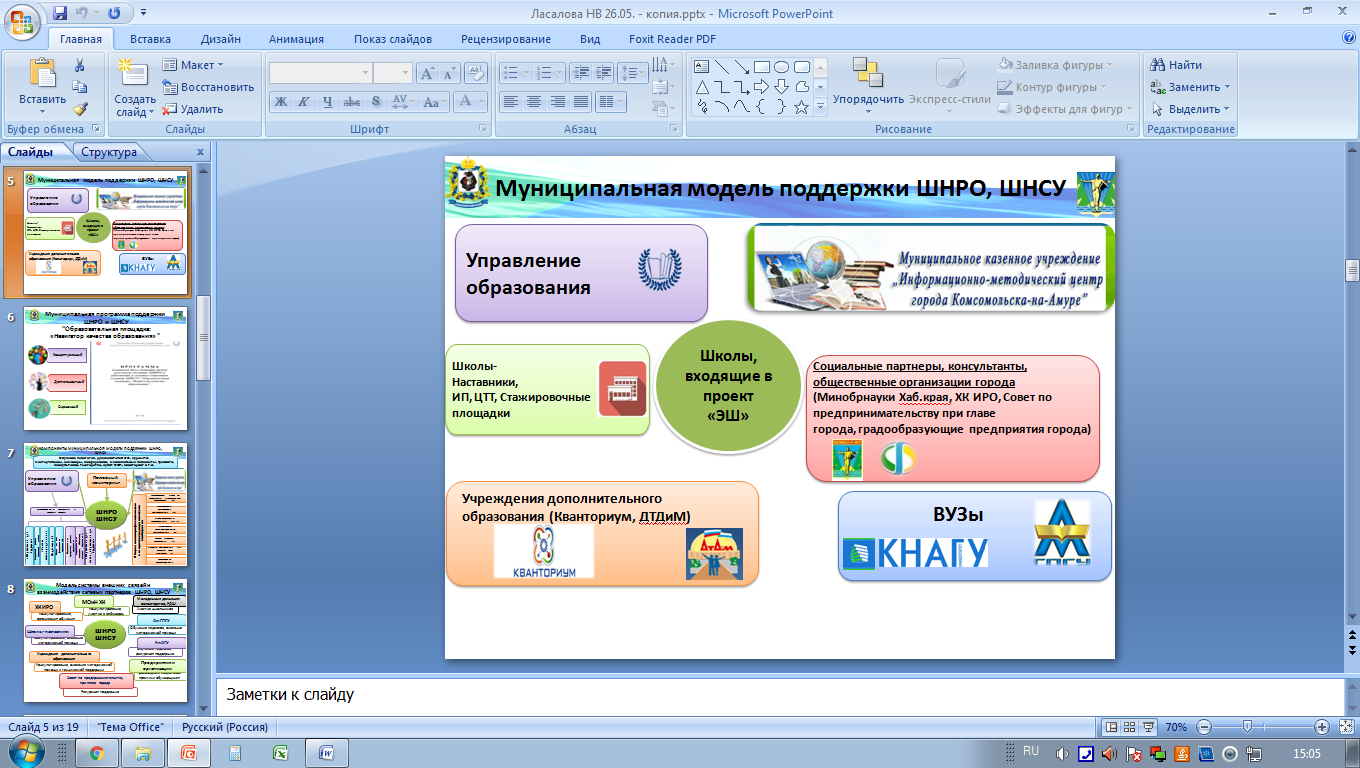 Рис.1 Муниципальная модель поддержки ШНРО и ШНСУОдними из основных компонентов Информационно-методической поддержки являются Управление образования и МКУ ИМЦ (рис 2): Деятельность данных структур направлена на:Координацию членов муниципальной инфраструктуры, которая будет поддерживать и направлять данные школы.Определение возможных партнеров и консультантов школ, включая муниципальных сетевых консультантов (директоров школ, носителей успешных практик и т.д.).Организацию и проведение мониторинговых исследований.Оказание методической и консультативной помощи Управлением образования, МКУ ИМЦ, школами-наставниками;Инициирование и/или создание методических объединений педагогов школ с низкими результатами.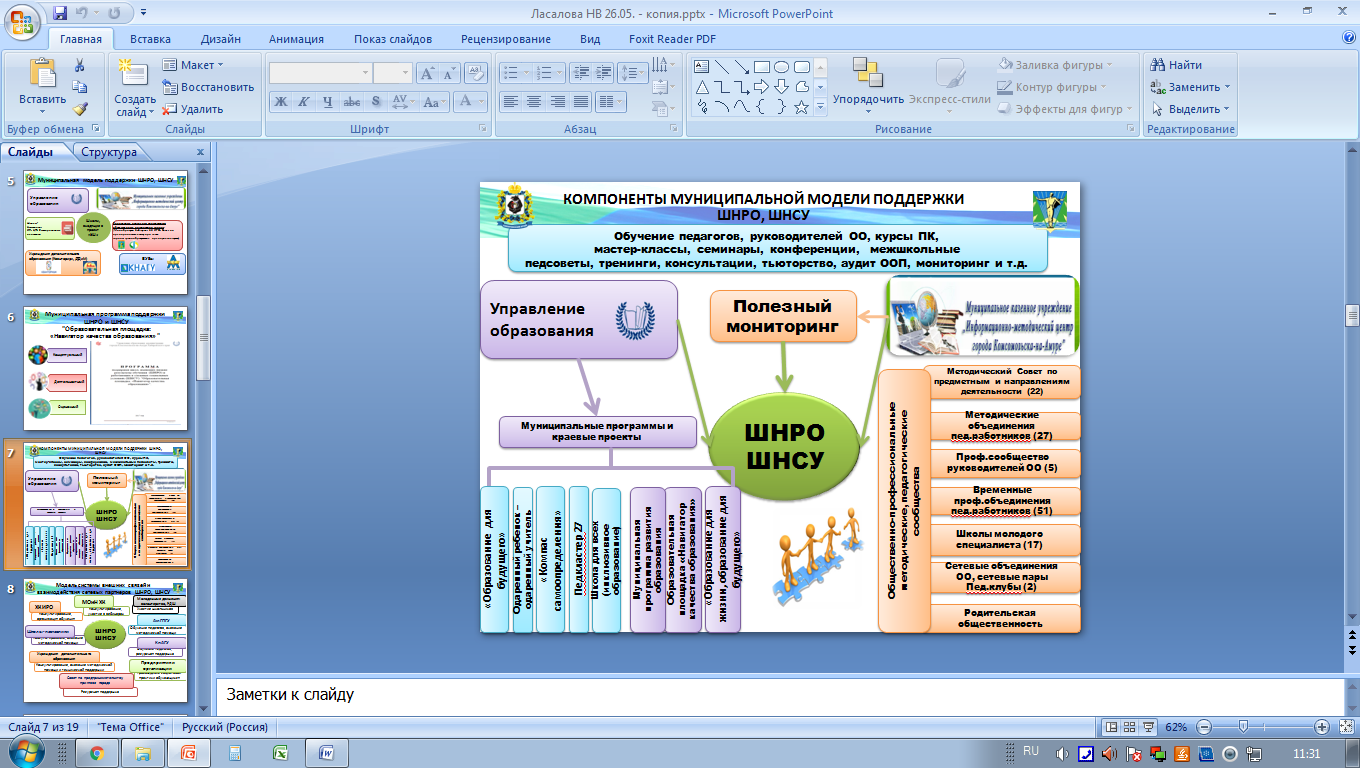 Рис.2 Компоненты муниципальной моделиМодель сетевого взаимодействия.Модель системы внешних связей включает в себя партнеров и консультантов таких как Министерство образования и науки Хабаровского края, Хабаровский краевой институт развития образования, предприятия и общественные организации города, учреждения дополнительного образования, ВУЗы города Комсомольска-на-Амуре, Стажировочные площадки края, Центры трансфера технологий, школы-наставники и т.д. обеспечивают определенный ряд мероприятий:Научно-методическое сопровождение Проведение обучающих семинаров, конференций Разработка возможных видов и форм поддержки данных школУчастие в экспертных и мониторинговых процессах Участие в мероприятиях по обмену опытом Система мер информационно-методической поддержки охватывает основные направления деятельности всех сетевых партнеров.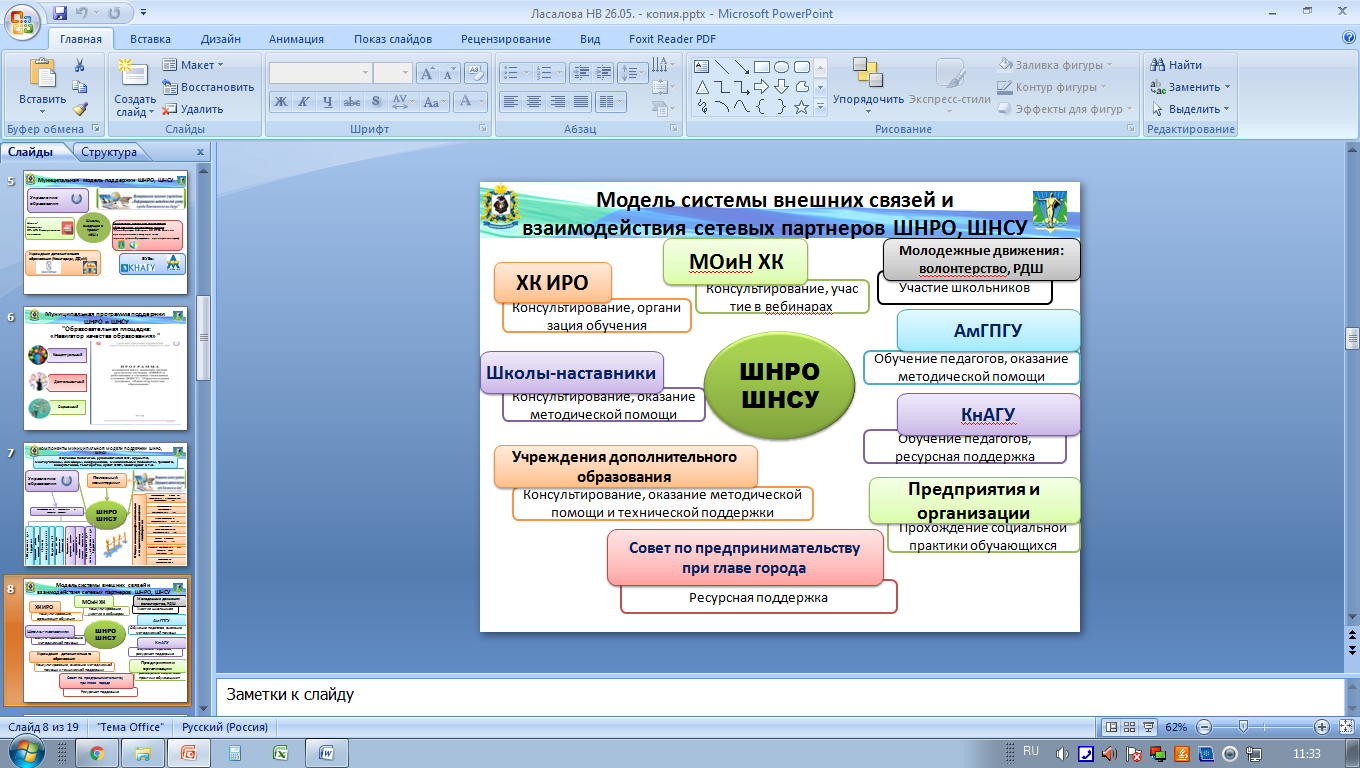 Рис.3 Сетевое взаимодействие.Также большое значение предается роли родителей (законных представителей) обучающихся, их субъектной позиции и партнерскому взаимодействию с администрацией школы, педагогами и обучающимися.Обеспечение партнерского характера взаимодействий с родителями (законными представителями):- Участие в разработке и реализации программ («Школа – социализирующее пространство», «Партнерский диалог», др.);- Участие в виртуальном общении на школьных сайтах, в форумах «Родительское слово», «Возьмемся за руки, друзья!» «Содружество», др.- Участие в разработке и реализации подпроектов направленных на социализацию школьников;- Участие в организации и проведении: разнообразных форм проведения родительских собраний (сборы-разговоры, круглые столы «Подумаем вместе»; др.);      родительско-педагогических консилиумов; тренингов, дискуссий, родительских недель; организации и проведении конкурса «родитель года»;внеклассных мероприятий, совместного отдыха, семейных праздников, общественно-значимых делах по благоустройству, др.- Повышение общественного участия в процессе повышения качества образовательной деятельности ОО- Обеспечение поддержки ОО в вопросах ее жизнедеятельности; обеспечение инвестиционной привлекательности ОО.- Участие в организации контроля, оперативной оценки процесса реализации Программы повышения качества образования, диагностики качества образовательной деятельности, создании системы диагностического инструментария для оценки качества образования, экспертных оценках качества образования в ООРабота со школьниками стоит на первом месте: субъектная позиция учащихся выражается в ответственности за свои образовательные результаты.- Формирование навыков управления собственной образовательной   деятельностью- Участие в разработке и реализации проекта (подпроекта) «Сотвори себя сам», имеющего направленность на формирование компетентностей:ценностно-смысловая, учебно-познавательная, общекультурная,  информационная, коммуникативная.- Участие в разработке и реализации проектов;- Сотрудничество с педагогами, социальными партнерами ОО; инициация (участие) разработки и реализации совместных инновационных образовательных проектов и программ; - Участие в ученических конференциях (в т.ч. совместных с педагогами, родителями), в разработке и защите проектов, направленных на удовлетворение эстетических, культурных и досуговых потребностей; в исследовательских проектах, творческих занятиях, спортивных мероприятиях; в жизнедеятельности ученического коллектива, основанной на инициативе, самостоятельности, творчестве, совершенствовании собственной жизни, чувстве ответственности.- Совершенствование технологий, форм самоконтроля, самооценки, взаимооценки;- Участие в создании и реализации программы воспитательной деятельности, социальных проектах, волонтерском движении, др. Участие в образовательных событиях школы, города, края, региона;- Участие в создании системы показателей для оценки качества образования, диагностике качества образовательной деятельности.Деятельностный блокШколами, ставшими участниками Проекта был проведен глубокий самоанализ состояния образовательной деятельности, определены приоритетные направления развития: Повышение качества обучения; Развитие профессиональных компетенций учителей;Совершенствование системы оценивания и учета результатов учащихся школы; Климат в школе;Повышение мотивации родителей и обучающихся в повышении качества обучения   в соответствии с которыми были составлены школьные программы выхода на эффективный режим функционирования.Муниципальная рабочая группа, в которую входят представители Управления образования администрации города Комсомольска-на-Амуре, Муниципальное казённое учреждение «Информационно-методический центр города Комсомольска-на-Амуре», педагоги-новаторы и директора инновационных учреждений на основании вышеуказанных данных составили дорожную карту модели информационно-методической поддержки ШНРО, ШНСУ.Дорожная карта  модели информационно-методической поддержки ШНРО, ШНСУ.Оценочный блок4.1. SWOT-анализДля проведения оценки среды, в которой будет реализовываться проект (программа) в западноевропейском стратегическом менеджменте используют технологию SWOT-анализа – анализа сильных и слабых сторон, возможностей и угроз. SWOT-анализ – это метод анализа в стратегическом планировании, заключающийся в разделении факторов и явлений на четыре категории: strengths – сильные стороны; weaknesses – слабые стороны; opportunities – возможности; threats – угрозы.Чаще всего он используется для разработки стратегии поведения фирмы. Однако, поскольку в общем виде SWOT-анализ не содержит экономических категорий, его можно применять к любым организациям для построения стратегий в самых различных областях деятельности в том числе и в образовательных организациях. Анализ проводился Управление образования и МКУ ИМЦ на территории муниципалитета и учитывал все факторы воздействия (географическое положение, социум, кадровое и материально-техническое обеспечение и т.д.). Данные анализа приведены в таблице 1.Таблица  1В муниципалитете, методическим центром, разработана и внедрена программа «Полезный мониторинг». В ходе  реализации «Полезного мониторинга» педагоги овладевают приемами и методами планирования работы по диагностике и преодолению индивидуальных затруднений учащихся, сами учащиеся включаются  в процесс непрерывной самодиагностики достижения учебных результатов и преодоления затруднений в изучении русского языка и математики (на данном этапе идет апробация мониторинга по информатике, в дальнейшем планируется подключить другие предметы). Администрация образовательной организации в это же время получает объективную и своевременную информацию о динамике достижения планируемых результатов; а родители учащихся своевременно и достоверно информированы о динамике преодоления индивидуальных затруднений ребенка. Реализация муниципальной системы мониторинга носит точечный, адресный характер.В помощь педагогам были созданы и работали  творческие и проблемные группы «Полезный мониторинг»,  проводятся совещания с администрацией образовательных учреждений и педагогами по освещению результатов проекта, по проблемам, которые он выявляет и о путях их преодоления. Только в период с 2015 года по  май 2017 было проведено 354 индивидуальных консультаций  для педагогов по вопросам реализации проекта, проведено  10  практикумов, на которых презентовался успешный опыт образовательных организаций и педагогов с целью обучению приемам повышения мотивации учащихся.4.2. Критерии оценки эффективности проекта.Для эффективного управления руководителям необходимо знать, что является критериями ее успешности или, наоборот, чем вызваны проблемы, и отслеживать динамику по этим критериям, анализируя результаты и корректируя управленческий стиль. Правильный выбор критериев эффективности – важнейшее требование, так как неверно выбранные показатели не позволяют достичь результатов, которые определены целью. Критериальный комплекс включает в себя четыре группы критериев, конкретизированные в их важнейших показателях и индикаторах (признаках) (рисунок 4).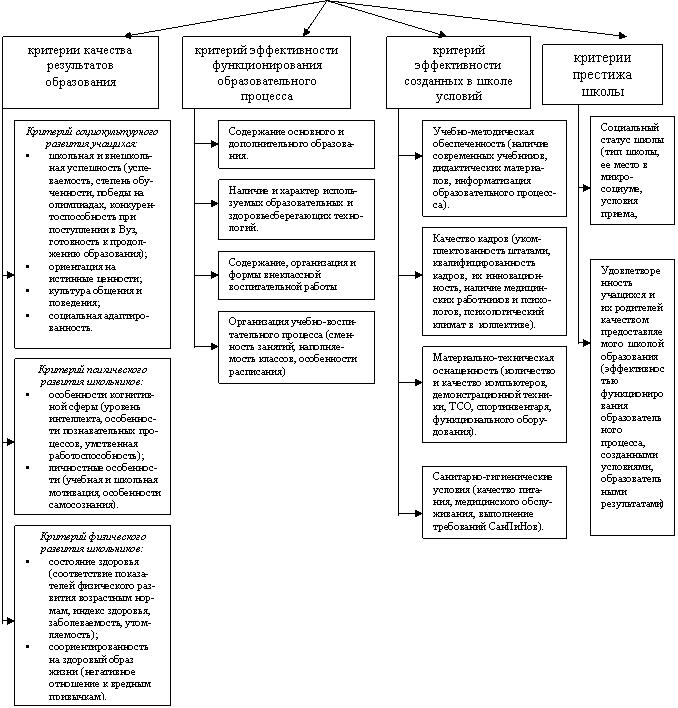 Рис. 4 – Критериальный комплекс.Оценка эффективности управления по выделенным показателям осуществляется на основе сравнения оцениваемого параметра с определенным эталоном (нормативом).Таким образом, рассмотрев эффективность управления образовательным учреждением и выделив критериальный комплекс, конкретизированный в важнейших показателях, было показано, что все функции менеджмента влияют на эффективность управления. Контроль, является одним из средств повышения эффективности. Планируемые результаты реализации проектаРеализация проекта обеспечит: Повышение качества образовательных результатов обучающихся в школах, имеющих низкие результаты обучения  (ШНРО) и работающих в сложных социальных условиях (ШНСУ)Сокращение разрыва в качестве образования между общеобразовательными организациями с наиболее высокими и наиболее низкими образовательными результатами.Достижение высокого  уровня профессиональной компетенции руководителей и педагогов.Индикаторы эффективности проекта:               повышение качества обучения на 1-2% в школах, входящих в проект; рост количества обучающихся принимающих участие в конкурсном движении;рост количества участников, победителей и призеров научно-практических конференций, интеллектуальных конкурсов и олимпиад;повышению на 5-10 % учебной мотивации обучающихся (диагностика по методике Т.Д. Дубовицкой);участие школ ШНРО и  ШНСУ в инновационной деятельности;Рост доли педагогов, имеющих 1КК и ВКК;Появление в муниципальной системе образования группы руководителей образовательных организаций – консультантов по вопросам школьного импрувмента (посткризисное стратегическое планирование) и перевода общеобразовательных организаций в эффективный режим функционирования. Список использованных источниковВодопьян Г.М. Уваров А. Ю, Лукина И.Г. , Филиппов С.А. Никифорова И.А., Белова Н.Б., Гурина Н.Р. , Житомирский В.Л. Конасова Н.Ю. Эффективное управление школой: организационно-педагогические возможности использования информационных технологий в образовательном процессе Учебное-методическое пособие для организаторов системы образования, педагогов общеобразовательных учреждений (электронное издание)Иванов, Ю.С., Черёмухин, П.С. Применение современных ИКТ на уроках технологии: материалы VII международной научно-практической конференции //Актуальные вопросы развития образовательной области «Технология». - Комсомольск-на-Амуре: изд-во ФГБОУ ВПО «АмГПГУ,  2012. -С.163-175;«Первое сентября» Методический журнал для школьной администрации «Управление школой» ://январь 2015 г.Усольцев, А. П., Шамало Т. Н. «Понятие инновационного мышления» // Педагогическое образование в России-2014.-  № 1. - С.94-98Усольцев, А. П., Шамало Т. Н.  Модель системы формирования инновационного мышления и естественнонаучной и технологической подготовки молодежи к инновационной деятельности // Создание системы естественнонаучной и технологической подготовки молодежи к инновационной деятельности : монография / под общ. ред. А.П. Усольцева;. – Москва-Берлин, 2014. – С.69-74 Электронные ресурсы:- http://dogmon.org/metodi-upravleniya-obrazovatelenimi-uchrejdeniyami.html- https://megaobuchalka.ru/2/14080.html- https://edu.mcfr.kz/article/1014-qqq-16-m10-07-10-2016-effektivnye-metody-upravleniya-sovremennoy-shkoloy- https://cyberleninka.ru/article/n/kakoy-dolzhna-byt-effektivnaya-shkola-segodnya- http://obr.direktor.ru/archive/2014/5/Shkola_na_puti_k_effektivnosti_Chast_1- http://kna-school-15.ru/p347aa1.htmlНаименованиепроекта"Образовательная площадка: «Навигатор качества образования»"Основание дляразработки проектаФедеральный закон от 29.12.2012 N 273-ФЗ (ред. от 03.07.2016) «Об образовании в Российской Федерации»;Государственная программа  "Развитие образования" на 2018-2025 г.г. (постановление Правительства Российской Федерации от 26.12.2017 № 1642)РазработчикпроектаУправление образования администрации г. Комсомольска-на-Амуре Хабаровского краяНачальник: Кускова Ляна Алексеевна;Ответственный: Ласалова Наталья Владимировна – ведущий специалист Управления образованияЦель проектаОбеспечение равного доступа к получению качественного общего образования, учебной  успешности каждого ребенка независимо от места жительства, социального статуса и материального положения семей обучающихся через разработку и внедрение программы поддержки школ работающих в сложных социальных условиях и показывающих низкие образовательные результаты.Задачи проектаРазработать и внедрить эффективные методы и формы управления качеством образования;Создать и внедрить информационно-методическую инфраструктуру на уровне муниципалитета;Развить сетевое взаимодействие образовательных учреждений, с предприятиями и организациями, учреждениями дополнительного образования, профессиональными учреждениями и родительской общественностью;Сформировать механизмы выявления и оптимальные меры по поддержке школ показывающих низкие результаты обучения  (ШНРО) и работающих в сложных социальных условиях (ШНСУ);Развивать профессиональные компетенции руководителей и педагогов;Распространять практики, показывающие стабильно положительные результаты.Сроки реализации проекта2018-2025 учебный годИсполнители, соисполнители, участники, партнерыпроектаКоординатором проекта является Управление образования администрации г. Комсомольска-на-Амуре.Соисполнителем является муниципальное казенное учреждение «Информационно-методический центр города Комсомольска-на-Амуре»Участниками являются школы г. Комсомольска-на-Амуре,  имеющие низкие результаты обучения  (ШНРО) и работающих в сложных социальных условиях (ШНСУ);Партнерами являются ВУЗы города (КнАГУ, АмГПГУ), учреждения дополнительного образования, предприятия и организации городаОжидаемые результаты, продукты, эффектыпроектаПовышение качества образовательных результатов обучающихся в школах, имеющих низкие результаты обучения  (ШНРО) и работающих в сложных социальных условиях (ШНСУ)Сокращение разрыва в качестве образования между общеобразовательными организациями с наиболее высокими и наиболее низкими образовательными результатами.Достижение высокого  уровня профессиональной компетенции руководителей и педагогов.Индикаторы эффективности проектаповышение качества обучения на 1-2%; рост количества обучающихся в конкурсном движении;рост количества участников, победителей и призеров научно-практических конференций, интеллектуальных конкурсов и олимпиад;повышению на 5-10 % учебной мотивации обучающихся (диагностика по методике Т.Д. Дубовицкой);участие школ ШНРО и  ШНСУ в инновационной деятельности;Рост доли педагогов, имеющих 1КК и ВКК;Появление в муниципальной системе образования группы руководителей образовательных организаций – консультантов по вопросам школьного импрувмента (посткризисное стратегическое планирование) и перевода общеобразовательных организаций в эффективный режим функционирования.Интернет-площадка проектаИсточники финансирования Бюджетное финансирование;Внебюджетные источникиОрганизация управленияи контроль исполнения Ответственный специалист Управления образования принимает у исполнителей ежемесячные отчеты о проделанной работе, систематизирует их и передает начальнику Управления образования для координации деятельности исполнителей и контроля выполнения запланированных мероприятий.Начальник Управления образования в августе (ежегодно) направляет итоговый отчет о реализации мероприятий проекта в Министерство образования и науки Хабаровского края.Контактная информация координаторов проектаКоординатор: Управление образования администрации г. Комсомольска-на-Амуре,Начальник управления: Кускова Ляна Алексеевна, тел.: 8(4217) 52-26-21, e-mail: obr@kmscity.ru  Ответственный специалист:Ласалова Наталья Владимировна, ведущий специалист Управления, тел.: 8-924-225-54-03, e-mail: lasnatta@mail.ru  ЭтапсрокиМероприятия Ожидаемые результатыI этап - подготовительный1-2 кварталы 2017 Сбор и обработка данных, диагностика и анкетирование участников образовательного процесса. Проблемный анализ результатов, разработка проекта. Разработка механизмов, обеспечивающихСформирована нормативно-правовая база Создан Проект программы Проведена диагностика Разработан инструментарийII этап – ОсновнойЕжегодно в течение реализации проектаРеализация запланированных нововведений, включение новых элементов в образовательную систему школы, расширение нововведений до рамок целостного педагогического процесса, анализ и оценка достигнутого.Реализация мероприятий проекта. Совершенствование системы мониторинга. Включение родителей и социальных партнеров в реализацию мероприятий проектаIII этап – обобщающе - аналитическийЕжегодно (в конце учебного года)Анализ и оценка результатов реализации нововведений, представление итогов педагогической общественности региона (обобщение и представление накопленного опыта на семинарах, конференциях, через публикации и т.д.), определение перспектив дальнейшего развития.Соотношение результатов реализации проекта с поставленными целями и задачами. Мониторинг. Обобщение положительного опыта. Анализ проблемы. Корректировка и определение целей и задач на перспективу. 11 определение перспектив дальнейшего развития.Основные направления деятельности (задачи)Содержание деятельности Сроки Ответственные Нормативно-правовое обеспечение деятельности по реализации муниципальных Программ поддержки ШНРО, ШНСУРазработка (корректировка) нормативно-правовых документов, регламентирующих деятельность по реализации муниципальной Программы поддержки в рамках приоритетного регионального Проекта «Эффективная школа»2017 годУправление образованияНормативно-правовое обеспечение деятельности по реализации муниципальных Программ поддержки ШНРО, ШНСУФормирование (корректировка) муниципальных заданий ШНРО, ШНСУ с учётом мер по реализации школьных программ улучшения результатов и отвечающих особенностям их контингента (дополнительная внеурочная деятельность, формы дополнительного образования, группы продлённого дня, привлечение специалистов дефектологов и психологов, организация соц.партнерства, др.).2017 годУправление образования, администрация ОУНормативно-правовое обеспечение деятельности по реализации муниципальных Программ поддержки ШНРО, ШНСУСоздание в муниципалитете единого образовательного пространства для педагогических работников ОО2017 годУправление образования, МКУ ИМЦНормативно-правовое обеспечение деятельности по реализации муниципальных Программ поддержки ШНРО, ШНСУАктуализация задачи выравнивания ресурсной базы ОО в качестве приоритетной в планах ремонта и закупки оборудования2017 годУправление образования, администрация ОУНормативно-правовое обеспечение деятельности по реализации муниципальных Программ поддержки ШНРО, ШНСУПланирование дополнительного финансирования, направленного на учебные расходы2017 годУправление образования, администрация ОУ Создание инфраструктуры для поддержки и сопровождения ШНРО, ШНСУ  содержание образованияобразовательная средаСоздание в муниципалитете системы повышения педагогического мастерства педагогов, ориентированной на уровень их профессиональной компетенции Обеспечение реализации функций методических служб района и ОО на принципах: непрерывная профессиональная поддержка, взаимодействие, постоянное ученичество, дифференциация, адресность, непрерывность. Обеспечение организационно-педагогичеких условий для эффективной реализации  ФГОС ОО, внедрения современных образовательных, педагогических технологий. Оптимизация системы профессионального и личностного роста педагогических работников ОО как необходимое условие современных образовательных отношений при переходе на Профстандарт педагога  В течение реализации проектаУправление образования, МКУ ИМЦ Создание инфраструктуры для поддержки и сопровождения ШНРО, ШНСУ  содержание образованияобразовательная среда Научно-методическое сопровождение деятельности школьных методических служб В течение реализации проектаАмГПГУ, МКУ ИМЦ, социальные партнеры и консультанты (ХК ИРО, Минобрнауки Хабаровского края)  Создание инфраструктуры для поддержки и сопровождения ШНРО, ШНСУ  содержание образованияобразовательная средаПроведение обучающих мероприятий для специалистов ОМСУ, руководителей и педагогов ОО: курсов повышения квалификации, семинаров для специалистов ОМСУ, руководителей и педагогических работников ШНРО и ШНСУВ течение реализации проектаАмГПГУ, МКУ ИМЦ, социальные партнеры и консультанты (ХК ИРО, Минобрнауки Хабаровского края)  Создание инфраструктуры для поддержки и сопровождения ШНРО, ШНСУ  содержание образованияобразовательная среда Создание сетевых объединений и партнерств ШНРО, ШНСУ с ОО – лидерамиВ течение реализации проектаУправление образования, МКУ ИМЦ  Создание инфраструктуры для поддержки и сопровождения ШНРО, ШНСУ  содержание образованияобразовательная средаОрганизация сетевого взаимодействия ШНРО, ШНСУ с ОО, показавшими максимальное и стабильное улучшение результатов обученияВ течение реализации проектаУправление образования, МКУ ИМЦ  Создание инфраструктуры для поддержки и сопровождения ШНРО, ШНСУ  содержание образованияобразовательная средаСоздание объединений педагогов (профессиональных сообществ обучения) для совершенствования технологий обучения в ШНРО, ШНСУВ течение реализации проектаМКУ ИМЦ  Создание инфраструктуры для поддержки и сопровождения ШНРО, ШНСУ  содержание образованияобразовательная средаКонсультирование и тьюторское сопровождение управленческой и образовательной деятельности в ШНРО, ШНСУВ течение реализации проектаМКУ ИМЦ, школы- наставники Создание инфраструктуры для поддержки и сопровождения ШНРО, ШНСУ  содержание образованияобразовательная средаСоздание условий для реализации способностей и развития одаренных и высокомотивированных обучающихся. Разработка и реализация муниципальных программ поддержки талантливых обучающихсяВ течение реализации проектаМКУ ИМЦ, ОУ  Создание инфраструктуры для поддержки и сопровождения ШНРО, ШНСУ  содержание образованияобразовательная средаСоздание единого образовательного пространства в муниципалитете и образовательных организациях. Создание и развитие инфраструктуры для методической (научно-методической) работы в ОО2017 годУправление образования, МКУ ИМЦ  Создание инфраструктуры для поддержки и сопровождения ШНРО, ШНСУ  содержание образованияобразовательная средаСоздание методической инфраструктуры, обеспечивающей профессиональное развитие педагогических кадров ООВ течение реализации проектаМКУ ИМЦ, ОУ  Создание инфраструктуры для поддержки и сопровождения ШНРО, ШНСУ  содержание образованияобразовательная средаСовершенствование деятельности муниципальных методических объединений, муниципальных методических структур: ММС, ИМЦ, муниципальные методические команды; муниципальные общественно-профессиональные объединения: муниципальные объединения ассоциаций, клубы, др.В течение реализации проектаМКУ ИМЦ, ОУ  Создание инфраструктуры для поддержки и сопровождения ШНРО, ШНСУ  содержание образованияобразовательная средаСовершенствование форм (структур) и содержания их методической деятельности: методический совет, школьная методическая команда, общественно-профессиональные объединения ООВ течение реализации проектаАдминистрация  ОУ  Создание инфраструктуры для поддержки и сопровождения ШНРО, ШНСУ  содержание образованияобразовательная среда  Внесение изменений в структуру и содержание деятельности муниципальной методической службы (разработка и внедрение современных моделей методической деятельности). Организация творческих групп педагогических работников, межшкольных МО, лабораторий, педагогических советов, др.   Обеспечение методических условий образовательным учреждениям для организации и осуществления инновационной деятельности.  Обеспечение методического сопровождения профессиональной деятельности молодых педагогов. Создание системы повышения квалификации молодых специалистов; развитие системы тьюторской поддержки, наставничества.  Создание	организационно-управленческих условий для участия педагогических работников ШНРО, ШНСУ в профессиональных конкурсах различных уровней  Выявление и тиражирование эффективного педагогического опыта работы педагогов ШНРО, ШНСУ2017 годУправление образования, МКУ ИМЦ, школы – наставники (МОУ СОШ № 37, МОУ СОШ № 4, МБОУ лицей №1, МОУ гимназия № 9, МОУ гимназия № 45) Создание инфраструктуры для поддержки и сопровождения ШНРО, ШНСУ  содержание образованияобразовательная средареализация персонифицированных программ повышения квалификации. Организация мастер-классов, педагогических мастерских, семинаров-практикумов для освоения педагогическими работниками современных образовательных технологий.Обмен опытом освоения педагогических технологий на уровне школы, района, области в рамках участия  в конференциях, семинарах, педсоветах и др. формахВ течение реализации проектаАдминистрация  ОУ, МКУ ИМЦ Создание инфраструктуры для поддержки и сопровождения ШНРО, ШНСУ  содержание образованияобразовательная средаВнедрение в образовательный процесс психолого-педагогических технологий, необходимых для адресной работы с различными контингентами учащихсяВ течение реализации проектаАдминистрация  ОУ, МКУ ИМЦ Создание инфраструктуры для поддержки и сопровождения ШНРО, ШНСУ  содержание образованияобразовательная средаОрганизация и проведение научно-практических конференций, конкурсов исследовательских работ обучающихся и педагогических работников. Организация конкурсов социальных проектовВ течение реализации проектаАдминистрация  ОУ, МКУ ИМЦ Создание инфраструктуры для поддержки и сопровождения ШНРО, ШНСУ  содержание образованияобразовательная средаВнесение изменений в структуру и содержание деятельности муниципальной социально-психолого-педагогической службы. Обеспечение психологической безопасности образовательной среды ОО В течение реализации проектаАдминистрация  ОУ, МКУ ИМЦ Создание инфраструктуры для поддержки и сопровождения ШНРО, ШНСУ  содержание образованияобразовательная средаПроведение серии обучающих семинаров и тренингов, консультаций, мастер-классов, по заявкам ОО в вопросах управления и организации образовательной деятельности, применению современных педагогических технологий, улучшающих качество преподавания и обученияВ течение реализации проектаУправление образования, МКУ ИМЦ, школы – наставники (МОУ СОШ № 37, МОУ СОШ № 4, МБОУ лицей №1, МОУ гимназия № 9, МОУ гимназия № 45) Создание инфраструктуры для поддержки и сопровождения ШНРО, ШНСУ  содержание образованияобразовательная средаРазработка совместно с ОО форм и содержания сетевого взаимодействия: организация сетевого взаимодействия с ОО, демонстрирующими высокие образовательные результаты; создание сетевого объединения ОО, внедрение технологии «сетевые пары»2017 годУправление образования, МКУ ИМЦ, школы – наставники (МОУ СОШ № 37, МОУ СОШ № 4, МБОУ лицей №1, МОУ гимназия № 9, МОУ гимназия № 45) Создание инфраструктуры для поддержки и сопровождения ШНРО, ШНСУ  содержание образованияобразовательная средаСбор потребностей ШНРО, ШНСУ во взаимодействии с учреждениями высшего и среднего профессионального образования для привлечения дополнительных образовательных ресурсов2017 годУправление образования, администрация ОУ Создание инфраструктуры для поддержки и сопровождения ШНРО, ШНСУ  содержание образованияобразовательная среда Создание и развитие различных форм профессионального взаимодействия в муниципальном образовании: напр. профессиональных сообществ обучения (директоров, педагогических работников), межшкольных предметных педагогических объединений, предметных «кафедр»; сетевого объединения педагогов, обучающих детей из неблагополучных семей; сетевого объединения членов органов коллегиального управления, др.2017 годУправление образования, МКУ ИМЦ, администрация ОУ Создание инфраструктуры для поддержки и сопровождения ШНРО, ШНСУ  содержание образованияобразовательная среда Создание механизмов консолидации сетевых ресурсов. Определение адресных мер по доведению ресурсной базы ШНРО, ШНСУ до уровня не ниже среднего по муниципальному образованию2017 годУправление образования, администрация ОУ Создание инфраструктуры для поддержки и сопровождения ШНРО, ШНСУ  содержание образованияобразовательная средаОрганизация летних и зимних школ с ведущими педагогами ОО и вузов региона, обеспечение возможности реализации программ профильного обучения, подготовки к государственной итоговой аттестации на базе ОО с сильными кадровыми ресурсамиВ течение реализации проектаУправление образования, МКУ ИМЦ, администрация ОУ Создание инфраструктуры для поддержки и сопровождения ШНРО, ШНСУ  содержание образованияобразовательная средаСоздание модели профессионально – ориентированной среды. Разработка курсов, модулей, направленных на развитие у обучающихся начального инженерного мышления через разработку (внедрение) модели инженерной подготовки.2017 годУправление образования, МКУ ИМЦ, администрация ОУ Создание инфраструктуры для поддержки и сопровождения ШНРО, ШНСУ  содержание образованияобразовательная средаРеализация мер по стимулированию практики сотрудничества ОО с ведущими вузами, центрами психолого-медико-социального сопровождения, учреждениями дополнительного образования детей, культуры, спорта, музеями, храмами, др.В течение реализации проектаУправление образования Создание инфраструктуры для поддержки и сопровождения ШНРО, ШНСУ  содержание образованияобразовательная средаРеализация мер по стимулированию и поддержке участия ОО, педагогов и обучающихся в конкурсах и межшкольных проектах на муниципальном, региональном, федеральном, международном уровняхВ течение реализации проектаУправление образования, МКУ ИМЦ, администрация ОУ Создание инфраструктуры для поддержки и сопровождения ШНРО, ШНСУ  содержание образованияобразовательная средаОказание поддержки ОО в формировании органов коллегиального управления (включение авторитетных представителей местной общественности, депутатского корпуса); создание модели поддержки за счет реализации программ вовлечения местного сообщества в деятельность ОО, внедрения новых финансово-экономических механизмовВ течение реализации проектаУправление образования, МКУ ИМЦ, администрация ОУ, социальные партнеры, общественные организации Создание инфраструктуры для поддержки и сопровождения ШНРО, ШНСУ  содержание образованияобразовательная средаСоздание системы независимой оценки результативности Программ поддержки и повышения качества (оперативная оценка реализуемых Программ, экстренная углубленная оценка (при необходимости) с привлечением экспертов)1 квартал 2018 годаУправление образования, МКУ ИМЦ, администрация ОУ Создание инфраструктуры для поддержки и сопровождения ШНРО, ШНСУ  содержание образованияобразовательная средаСоздание системы показателей и критериев эффективности деятельности директоров, стимулирующих и дополнительных выплат педагогам на индивидуальные занятия с отстающими обучающимися, на обмен опытом, на совместное планирование и анализ практики с другими педагогами2017 годАдминистрация ОУ Создание инфраструктуры для поддержки и сопровождения ШНРО, ШНСУ  содержание образованияобразовательная средаразработка и реализация образовательных программ в соответствии с современным содержанием образование и с учетом образовательных потребностей и возможностей обучающихся;2017 годАдминистрация ОУ Создание инфраструктуры для поддержки и сопровождения ШНРО, ШНСУ  содержание образованияобразовательная средаМетодический аудит образовательных программ2017 годМКУ ИМЦОбеспечение информационного сопровождения, мониторинговая деятельность Размещение необходимой информации о реализации Проекта «Эффективная школа», муниципальной Программы поддержки на официальном сайте МКУ ИМЦ.Актуализация необходимости создания блогов учителей ШНРО, ШНСУ в интернет- пространстве для общения с учащимися, родителями, коллегами2017 годМКУ ИМЦ, администрация ОУОбеспечение информационного сопровождения, мониторинговая деятельностьПроведение мониторингов по отслеживанию результатов реализации муниципальной программы поддержки и результативности программ улучшения результатов обучения ШНОР, ШНСУВ течение реализации проектаУправление образования, МКУ ИМЦ, администрация ОУОбеспечение информационного сопровождения, мониторинговая деятельностьРазработка и применение диагностического инструментария для проведения углубленной диагностики состояния ШНРО, ШНСУВ течение реализации проектаУправление образования, МКУ ИМЦ, администрация ОУОбеспечение информационного сопровождения, мониторинговая деятельностьРазработка и трансляция региональной модели поддержки ШНРО, ШНСУВ течение реализации проектаУправление образования, МКУ ИМЦ, администрация ОУОбеспечение информационного сопровождения, мониторинговая деятельностьУчастие в конкурсе муниципальных программ сопровождения и поддержки ШНРО, ШНСУ2018 годУправление образованияОбеспечение информационного сопровождения, мониторинговая деятельностьПроведение мониторинговых исследований. Отслеживание результативности программ повышения качества образования. корректировка школьных планов-программ повышения качества образованияПроведение мониторинга эффективности деятельности директоров и педагогических работников ШНРО, ШНСУВ течение реализации проектаУправление образования, МКУ ИМЦ, администрация ОУОбеспечение информационного сопровождения, мониторинговая деятельностьСпособствовать созданию в школах информационно-педагогической среды (медиатек), обеспечивающей свободный и оперативный доступ участников образовательных отношений к информационным ресурсам, а также возможность самостоятельной работы с ними. Создание условий для развития технологий дистанционного и электронного обучения учащихся и педагогических работниковВ течение реализации проектаУправление образования, МКУ ИМЦ, администрация ОУ   Трансляция опыта поддержки и сопровождения ШНРО, ШНСУУчастие в краевых мероприятиях по обмену опытом между специалистами ОМСУ и общеобразовательными организациями – участниками ПроектаВ течение реализации проектаУправление образования, МКУ ИМЦ, социальные партнеры и консультанты (ХК ИРО, Минобрнауки Хабаровского края)    Трансляция опыта поддержки и сопровождения ШНРО, ШНСУУчастие в межрегиональных, всероссийских мероприятиях (семинары, вебинары, конференции). Привлечение к мероприятиям ШНРО, ШНСУ на территории Хабаровского краяВ течение реализации проектаУправление образования, МКУ ИМЦ, социальные партнеры и консультанты (ХК ИРО, Минобрнауки Хабаровского края)    Трансляция опыта поддержки и сопровождения ШНРО, ШНСУУчастие в  региональных мероприятиях по обмену опытом между специалистами ОМСУ и общеобразовательными организациями (напр."Лучшие практики школ", "Алгоритм управления изменениями: развивающая образовательная среда", "Модель программы перевода школы в эффективный режим", "Модели управления изменениями на основе мониторинговых процедур", др.) для распространения и внедрения в ОО лучших моделей и механизмов методической поддержки ШНРО, ШНСУВ течение реализации проектаУправление образования, МКУ ИМЦ, социальные партнеры и консультанты (ХК ИРО, Минобрнауки Хабаровского края)    Трансляция опыта поддержки и сопровождения ШНРО, ШНСУОрганизация и проведение муниципальных и межшкольных мероприятий (семинары, вебинары, форумы, др.) по обмену опытом поддержки ШНРО, ШНСУ В течение реализации проектаУправление образования, МКУ ИМЦ, социальные партнеры и консультанты (ХК ИРО, Минобрнауки Хабаровского края)    Трансляция опыта поддержки и сопровождения ШНРО, ШНСУДиссеминация опыта, организация предоставления лучших практик ОО по повышению качества образования, управленческих и педагогических технологий повышения эффективности работы ШНРО, ШНСУ в банк лучших практикВ течение реализации проектаУправление образования, МКУ ИМЦ, социальные партнеры и консультанты (ХК ИРО, Минобрнауки Хабаровского края)    Трансляция опыта поддержки и сопровождения ШНРО, ШНСУПопуляризация системы школьного образования через муниципальные, (СМИ, интернет, печатные публикации и др.). Публикация опыта в журналах федерального уровня, на интерактивных площадках (в сети интернет)В течение реализации проектаУправление образования, администрация ОУ, МКУ ИМЦСильные стороныstrengthsСлабые стороныweaknessesСлабые стороныweaknesses- Поддержка (консультационного, нормативно-правового характера) со стороны Министерства образования и науки Хабаровского края;- Поддержка со стороны ХК ИРО (консультации, обучающие мероприятия и др.)- В городе сформирован банк данных педагогического сообщества, владеющих профессиональными компетенциями;- Обобщен опыт работы образовательных организаций, имеющих низкие образовательные результаты, разработана собственная методическая и нормативно-правовая база;- Тесные партнерские отношения с АмГПГУ и КнАГУ;- Организовано сетевое взаимодействие образовательных учреждений, с предприятиями и организациями, учреждениями дополнительного образования, профессиональными учреждениями и родительской общественностью.- Незаинтересованность администрации школ в реализации проекта «Эффективная школа».- Незаинтересованность администрации школ в реализации проекта «Эффективная школа».ВозможностиopportunitiesВозможностиopportunitiesУгрозыthreats- Повышение инновационной активности педагогов;- Развитие единого образовательного пространства;- Создание условий для развития творческого потенциала обучающихся;- Повышение мотивации учащихся к обучению;- Разработка, апробация и диссеминация методических продуктов;- Тесное партнерство с детскими садами, школами и ВУЗами Хабаровского края- Повышение инновационной активности педагогов;- Развитие единого образовательного пространства;- Создание условий для развития творческого потенциала обучающихся;- Повышение мотивации учащихся к обучению;- Разработка, апробация и диссеминация методических продуктов;- Тесное партнерство с детскими садами, школами и ВУЗами Хабаровского края- Срывы договорных обязательств при реализации сетевого взаимодействия;- Возникновение финансовых затруднений при реализации проекта.